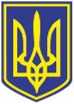 УкраїнаВИКОНАВЧИЙ КОМІТЕТЧОРНОМОРСЬКОЇ МІСЬКОЇ РАДИОдеського району Одеської областіР І Ш Е Н Н Я     22.12.2023                                                                442Про затвердження висновку щодо  доцільності позбавлення батьківських прав матері -----------------------  щодо   малолітнього   сина -----------------------, --------------------- р.н.Відповідно до статті 52, частини 6 статті 59 Закону України «Про місцеве самоврядування в Україні», Сімейного кодексу України, Закону України «Про органи і служби у справах дітей та спеціальні установи для дітей», постанови Кабінету Міністрів України від 24 вересня 2008 року № 866 «Питання діяльності органів опіки та піклування, пов’язаної із захистом прав дитини», відповідно до ухвали Іллічівського міського суду Одеської області від 27.09.2023 по справі № -------------------, та враховуючи пропозиції комісії з питань захисту прав дитини при виконавчому комітеті Чорноморської міської ради Одеського району Одеської області від 29 листопада 2023 року (протокол № 12),               виконавчий комітет Чорноморської міської ради Одеського району Одеської області вирішив:1. Затвердити висновок про доцільність позбавлення батьківських прав матері ----------------------- щодо малолітнього сина --------------------, ----------------------- року народження (додається).        2. Доручити службі у справах дітей Чорноморської міської ради Одеського району Одеської області (Лілія Гудкова) виступати представником органу опіки та піклування у засіданнях суду по даній справі.Міський голова								Василь ГУЛЯЄВЗАТВЕРДЖЕНОрішенням виконавчого комітету Чорноморської міської ради Одеського району Одеської області від  22.12.2023  №  442ВИСНОВОКвиконавчого комітету Чорноморської міської ради Одеського району Одеської області як органу опіки та піклування по справі № --------------------Про  доцільність  позбавлення  батьківських прав --------------------------- щодо малолітнього -------------------------, ------------------    р.н.В провадженні Іллічівського міського суду Одеської області перебуває цивільна справа             № ----------------- за позовом ------------------- про позбавлення батьківських прав ------------------ щодо малолітнього сина ------------------, --------------------- року народження.Третя особа, яка не заявляє самостійних вимог щодо предмету спору, - орган опіки та піклування виконавчого комітету Чорноморської міської ради Одеського району Одеської області. Згідно з пунктом 4 статті 19 Сімейного кодексу України передбачено, що при розгляді судом спорів щодо позбавлення та поновлення батьківських прав обов’язковою є участь органу опіки та піклування, який подає суду письмовий висновок щодо розв’язання спору на підставі відомостей, одержаних у результаті обстеження умов проживання дитини, батьків, інших осіб, які бажають проживати з дитиною, брати участь у її вихованні, а також на підставі інших документів, які стосуються справи. При розгляді позовної заяви ------------------ про позбавлення батьківських прав -------------------- щодо малолітнього сина --------------------, ------------------ року народження, та матеріалів служби у справах дітей Чорноморської міської ради Одеського району Одеської області встановлено:------------------- з -----------------------у шлюбі не перебували, від стосунків мають малолітнього сина -------------------, ------------------------- року народження.У 2020 році, після припинення фактичних стосунків між подружжям, мати дитини покинула сім’ю, а малолітній ----------------------, ---------------- року народження, залишився проживати в сім'ї батька ----------------- за адресою: вулиця --------------, будинок    № ---, квартира № ----, місто Чорноморськ Одеського району Одеської області. Умови проживання батька ----------------задовільні, придатні для виховання і розвитку дитини. У дитини є окрема кімната, окреме ліжко, місце для занять та відпочинку. Батько ---------------- самостійно займається вихованням та утриманням сина.За інформацією комунального некомерційного підприємства «Чорноморський міський центр первинної медико-санітарної допомоги» Чорноморської міської ради Одеського району Одеської області на прийом до лікаря – педіатра звертається батько, який сумлінно виконує усі призначення та рекомендації лікаря у разі хвороби дитини. Мати з дитиною на прийом до лікаря - педіатра не зверталася, здоров’ям дитини не цікавилася. За інформацією Чорноморського ліцею № 6 Чорноморської міської ради Одеського району Одеської області ---------------- навчається у ліцеї з першого класу.Сергій проживає з батьком -----------------------, який в міру своїх можливостей робить все для того, щоб син мав належні умови для навчання та проживання. Батько постійно приходить до ліцею, відвідує батьківські збори, постійно підтримує зв'язок з класним керівником та адміністрацією ліцею.Місце знаходження матері -------- невідомо. Вона не цікавиться життям та навчанням сина, жодного разу не виходила на зв'язок, участі у вихованні сина не приймає.За інформацією Чорноморського міського центру соціальних служб Чорномосрької міської ради Одеського району Одеської області --------------------тривалий час не виконує батьківські обов’язки, не допомогає батькові по утриманню дитини, не приймає участі в житті дитини та місце перебування її не відомо.За інформацією служби у справах дітей Прибузької сільської ради Вознесенського району Миколаївської області --------------------- за місцем своєї реєстрації фактично не проживає на протязі останніх чотирьох років, засоби зв'язку її невідомі.Спеціалістом служби у справах дітей Чорноморської міської ради Одеського району Одеської області було проведено опитування малолітнього --------------, --------------року народження.Встановлено, що ------------- проживає разом з батьком. Мати дитини ----------------мешкає окремо, де саме, йому не відомо. Зі слів хлопчика свою мати він не пам’ятає, він її давно не бачив, не спілкувався з нею. Мати йому не телефонує. Одяг, продукти харчування хлопчику купує батько, який самостійно займається його вихованням та утриманням. -------- не заперечує щодо позбавлення його матері батьківських прав.Питання про позбавлення батьківських прав ------------------------- щодо малолітнього сина --------------------------------, ------------------- року народження, розглядалось на засіданні Комісії з питань захисту прав дитини 29 листопада 2023 року. Враховуючи, що малолітній ----------------------, -------------------- року народження, постійно мешкає зі своїм батьком ----------------------, який самостійно займається його вихованням та утриманням, тому позбавлення батьківських прав матері -----------------------змінить ситуацію в бік поліпшення піклування про малолітню дитину, що, як наслідок, буде сприяти захисту інших прав дитини. Позбавлення батьківських прав не призведе до відібрання дитини від матері, оскільки вона тривалий час з сином не проживала, та не змінить тривалу існуючу ситуацію між матір'ю та сином.У відповідності до ст.ст. 150, 164 Сімейного Кодексу України, Постанови Пленуму Верховного суду України від 30 березня 2007 р. № 3 «Про практику застосування судами законодавства при розгляді справ про усиновлення і про позбавлення та поновлення батьківських прав», на підставі п.п. 4, 5 ст. 19 Сімейного Кодексу України, враховуючи рекомендації Комісії з питань захисту прав дитини від 29 листопада 2023 року, діючи в інтересах малолітнього -------------------, ------------------ року народження, виконавчий комітет Чорноморської міської ради Одеського району Одеської області як орган опіки та піклування вважає за доцільне позбавити -------------------- батьківських прав щодо малолітнього сина -----------------, ------------------- року народження.Начальник служби 								Лілія ГУДКОВАОльга Лісіцина 4-15-36